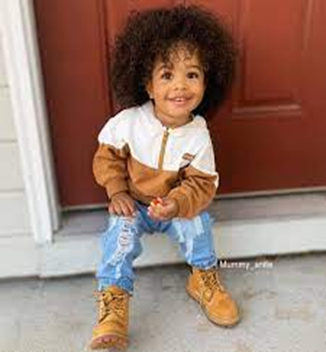 My One Page Profile